教材管理基础信息管理该功能菜单主要用于对包括出版社信息、教材类型、教材版本、教材基本信息等基础数据的维护。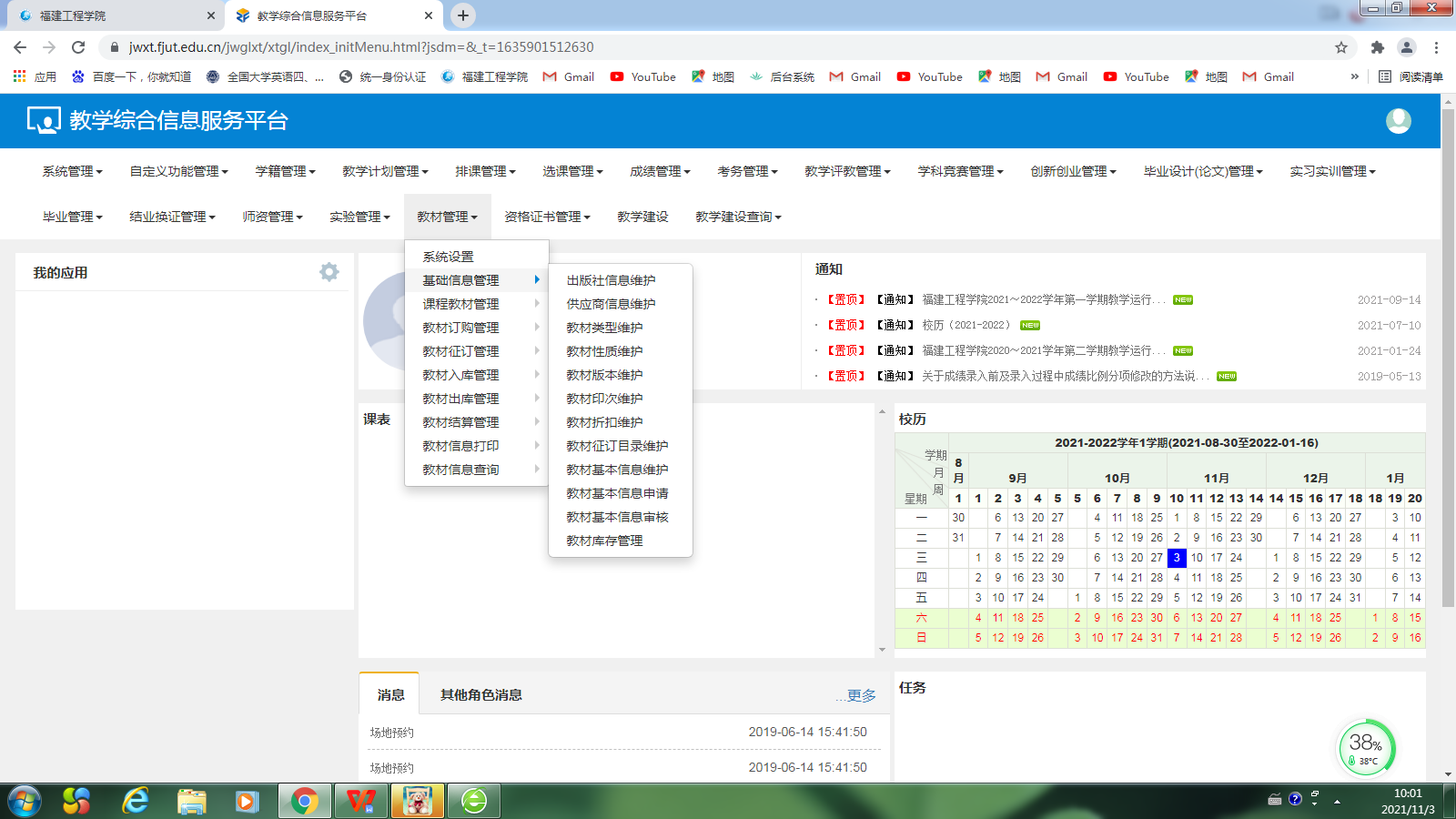 1.教材基本信息维护菜单路径：教材管理—基础信息管理—教材基本信息维护进入页面后点击右上角的【增加】按钮，在弹出框中，维护教材编号、教材名称、教材作者、出版社、版本号、ISBN、单价、出版日期、教材类型、是否外文教材、是否本校老师出版、启用状态（选“是”）基本信息。选中列表中的数据后，点击右上角的【修改】、【删除】按钮，可实现对勾选数据的修改和删除；也可以在EXCEL中维护好数据，批量导入。参考界面如下：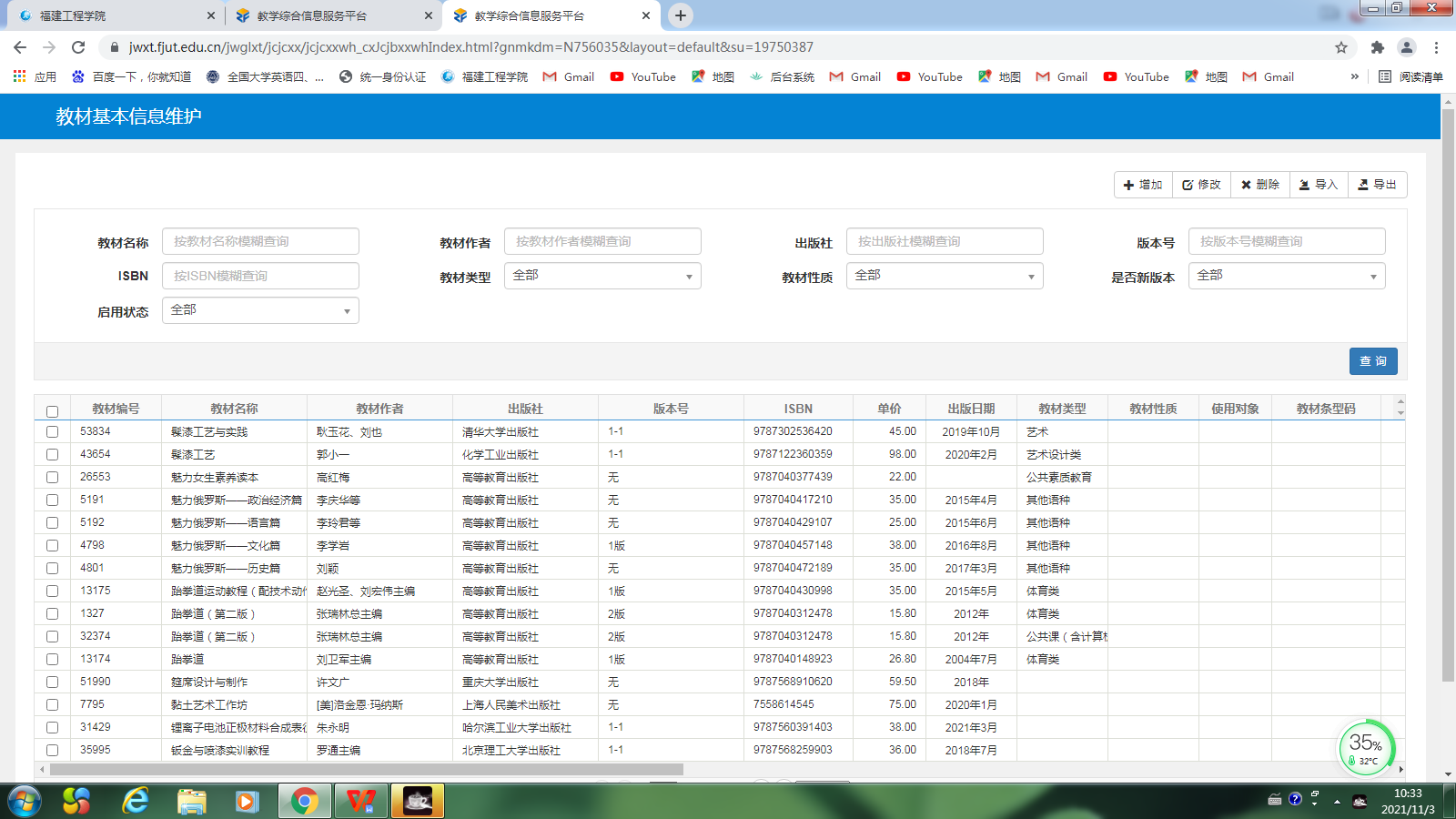 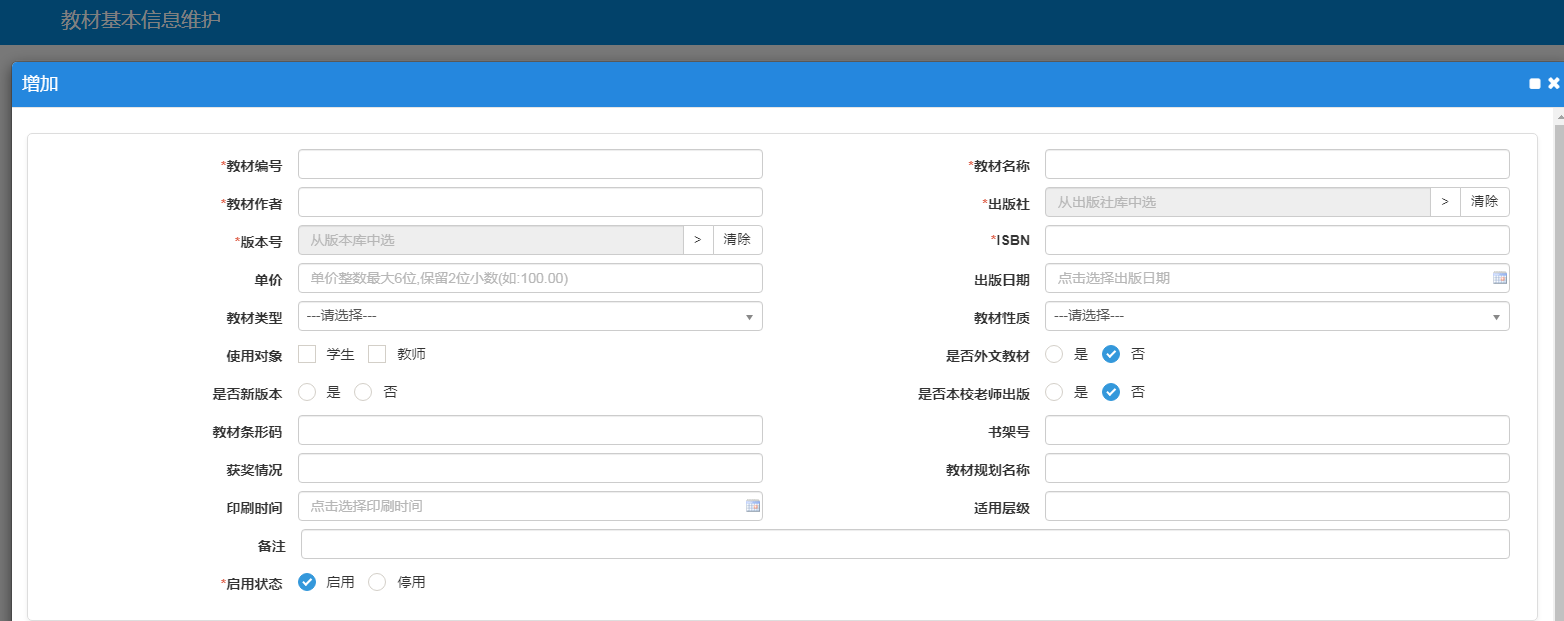 2.教材基本信息申请菜单路径：教材管理—基础信息管理—教材基本信息申请进入页面后点击右上角的【增加】按钮，在弹出框中，新增教材编号、教材名称、教材作者、出版社、版本号、ISBN、单价、出版日期、教材类型、是否外文教材、是否本校老师出版、启用状态（选“是”）基本信息。同理，选中列表中的数据后，点击右上角的【修改】、【删除】、【提交】、【撤销申请】按钮，可实现对勾选数据的修改和删除提交、撤销申请操作。参考界面如下：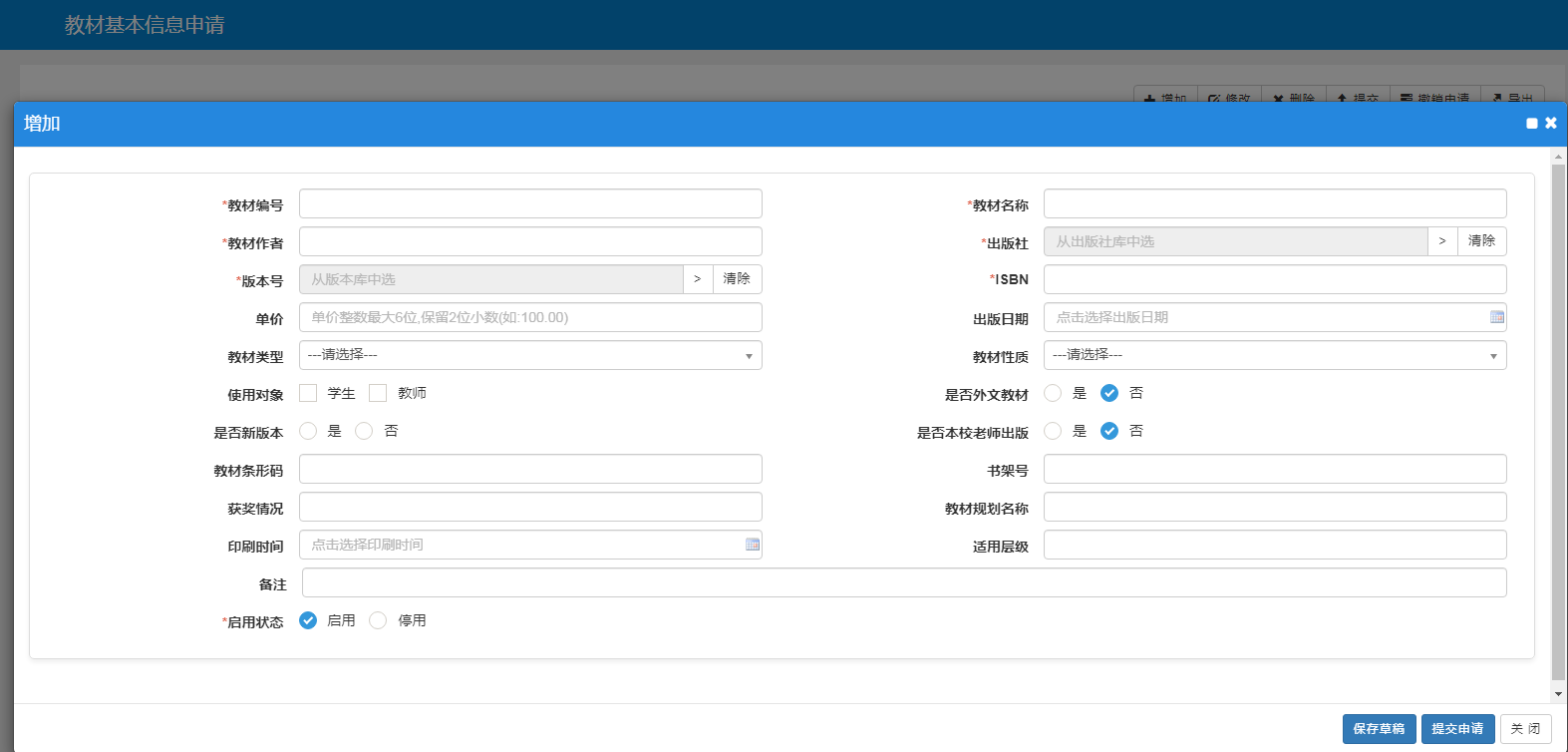 3.教材基本信息审核菜单路径：教材管理—基础信息管理—教材基本信息审核进入页面后点击【查询】按钮，勾选列表中待审核信息，点击右上角的【审核】按钮，对待审核信息进行审核操作；针对已审核的信息，可进行撤销审核操作。审核通过的信息，会进入“教材基本信息库”中。参考界面如下：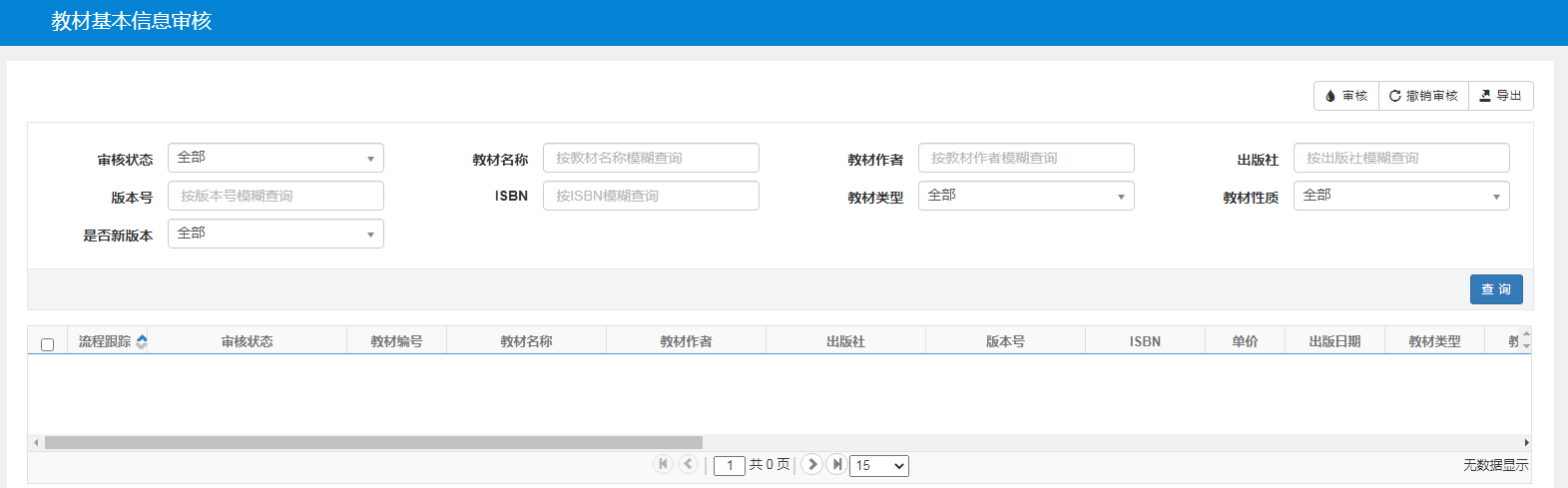 教材征订管理1.计划教材指定维护菜单路径：教材管理—教材征订管理—计划教材指定维护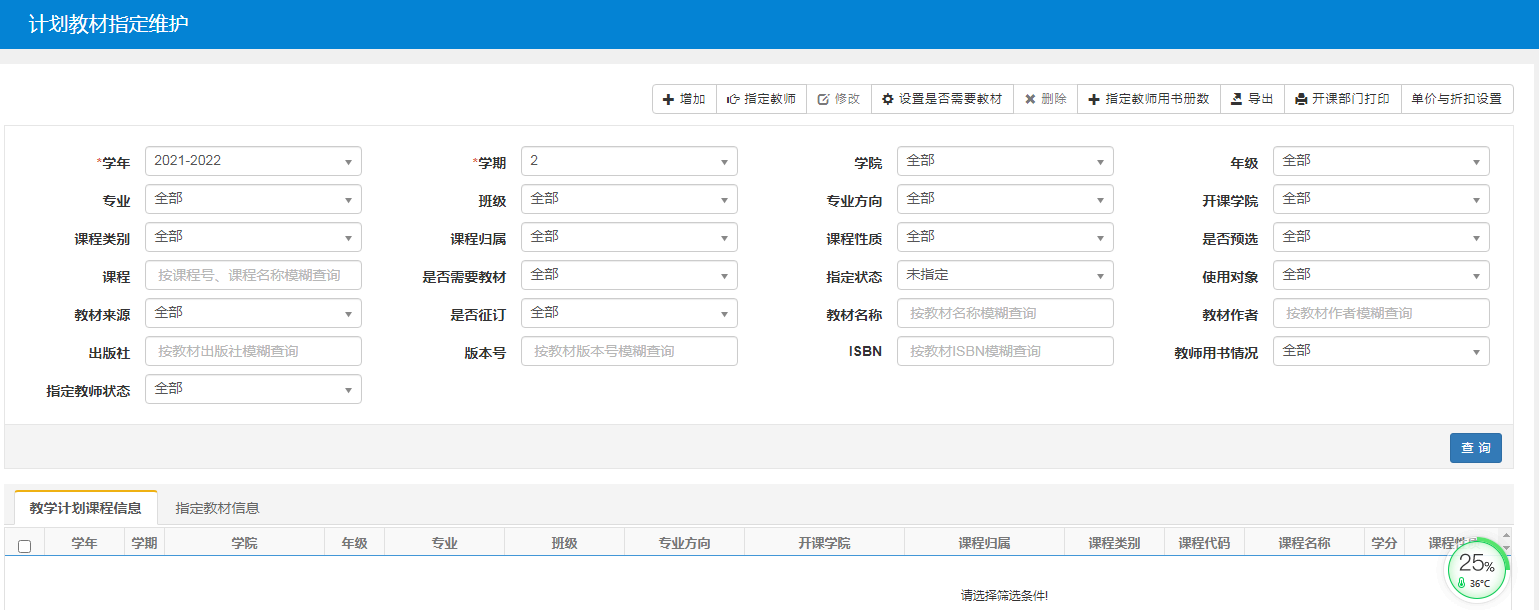    该页面分为2个页签。教学计划课程信息页签和指定教材信息页签。可以勾选列表中教学计划课程信息（支持多选），如果指定同一种教材，可以把该课程的所有班级都勾选上，点击右上角增加按钮，对计划信息进行教材指定（可以同时指定多种教材）。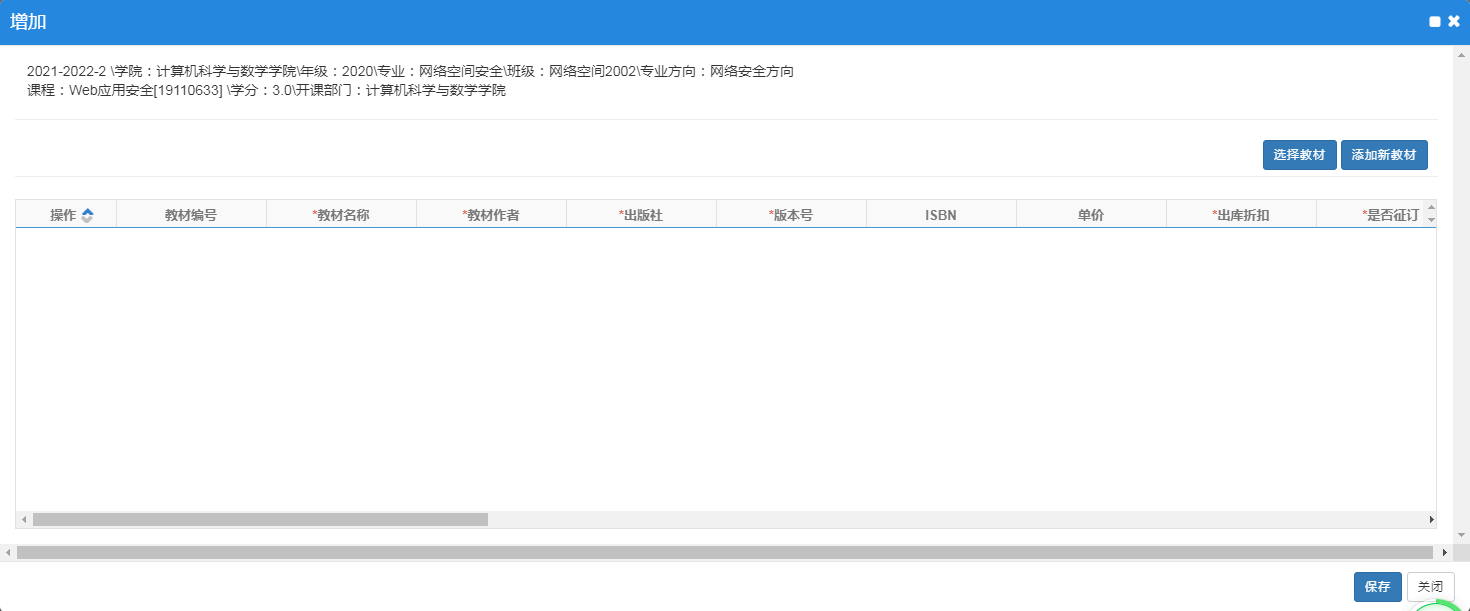 2.教材指定分为2种方式。（1）选择教材：可从教材基础库中进行选择。（2）添加新教材：添加新的教材信息（未在教材基础库中存在的）。第2种方式不建议用，因用此方式添加的教材，在下一次指定该教材时还要重新添加。建议新教材直接添加入教材基本信息库。第1种方式选择教材，参考界面如下：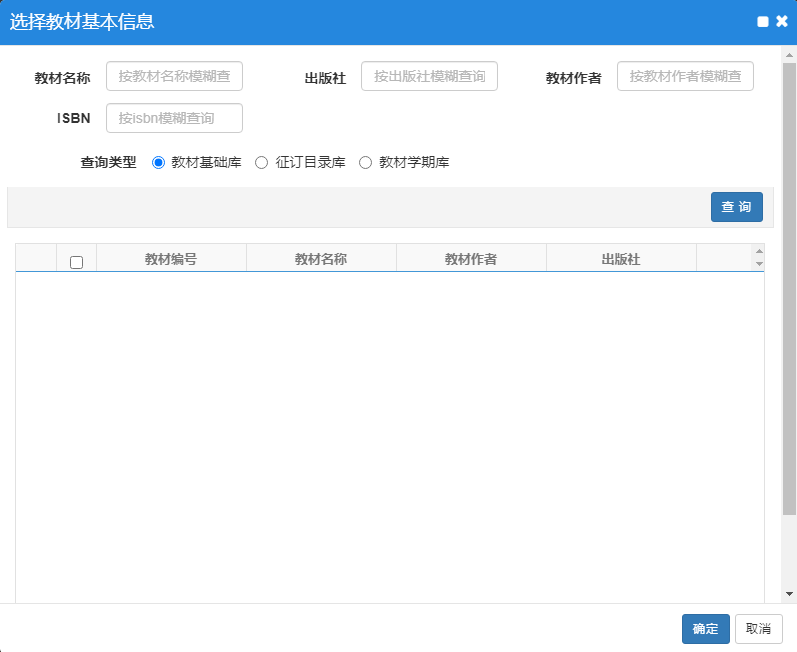 在教材指定页面需维护的字段有:教材名称、教材作者、出版社、版本号、ISBN、单价、学生计划册数（默认系统数）、征订教师、教研室主任、教材类型、是否外文教材、是否本校老师正式出版。如有教师教材要邮寄等事项请在备注栏填写。3.指定状态为已指定时，勾选任意一条计划信息，可切换到第2个页签（指定教材信息），可在该页签中查看该计划指定的教材信息；也可进行增加、修改、删除、指定教师用书册数（同一种教材只可勾选一条来增加教师用书册数）。    4.教材计划信息（查询）菜单路径：教材管理—教材征订管理—教材计划信息（查询）进入页面后先选择开课部门，然后点击【查询】，可查询所有已指定的课程教材。最后导出数据，包含字段有：开课部门、课程号、课程名称、教材名称、ISBN、	教材作者、出版社、版本号、出版日期、价格、教材类型、使用对象、计划人数、学生所在学院、年级、专业、专业方向、班级、备注、征订教师姓名、征订教师联系电话。（把导出数据填入《福建工程学院教材征订表》）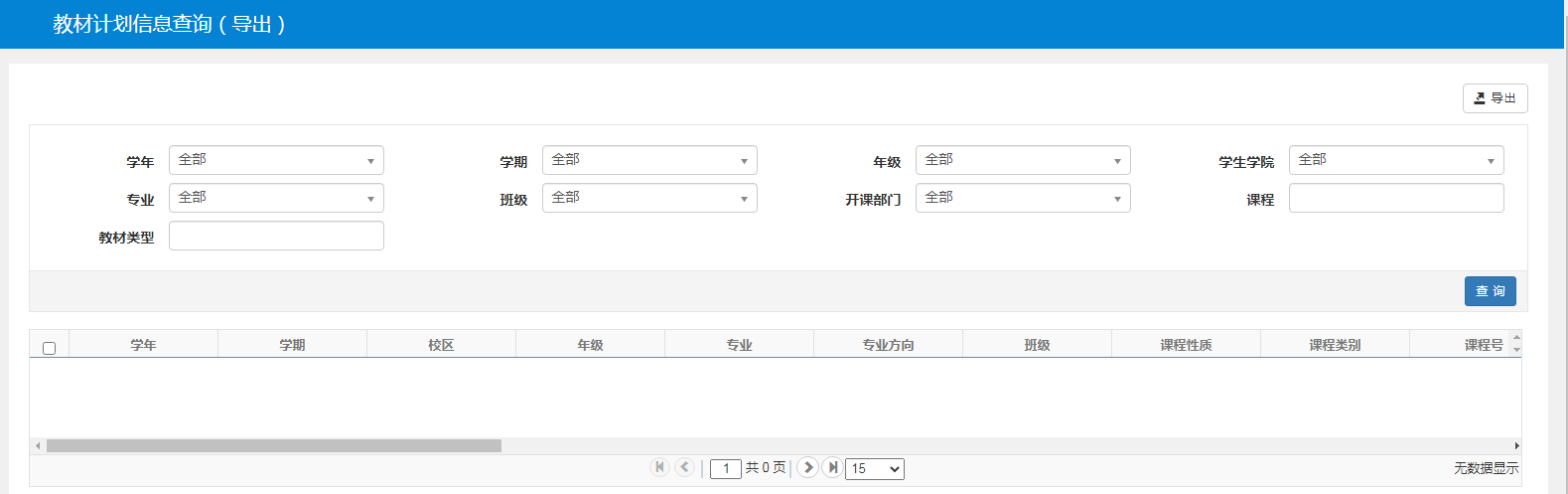 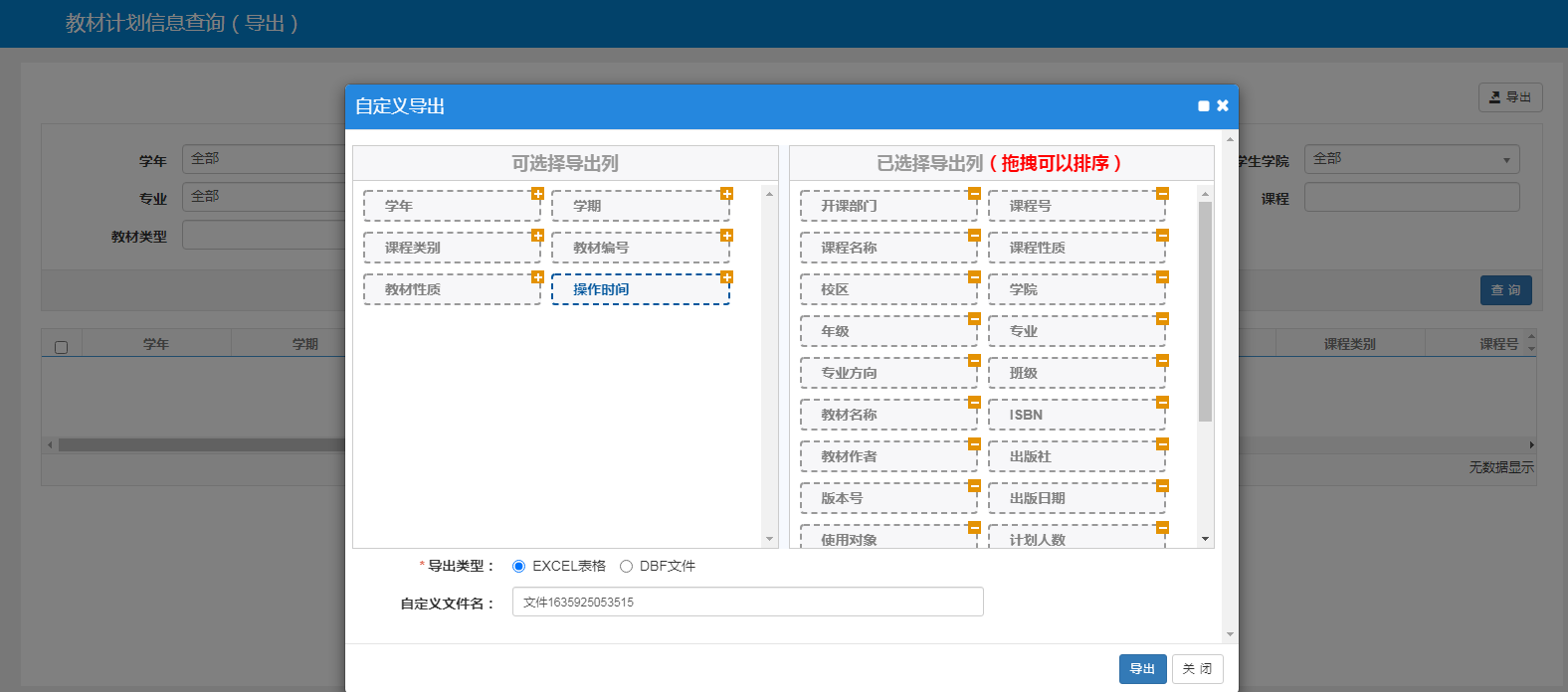 附件：教务管理系统教材基本信息库教材编号分配表序号学院名称教材编号段1机械与汽车工程学院60001-610002材料科学与工程学院61001-620003电子电气与物理学院62001-630004土木工程学院63001-640005建筑与城乡规划学院64001-650006生态环境与城市建设学院65001-660007管理学院66001-670008交通运输学院67001-680009人文学院68001-6900010设计学院·海峡工学院69001-7000011法学院70001-7100012计算机科学与数学学院71001-7200013互联网经贸学院·国脉信息学院72001-7300014应用技术学院73001-7400015马克思主义学院74001-75000